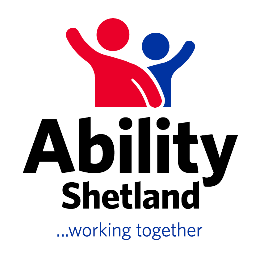 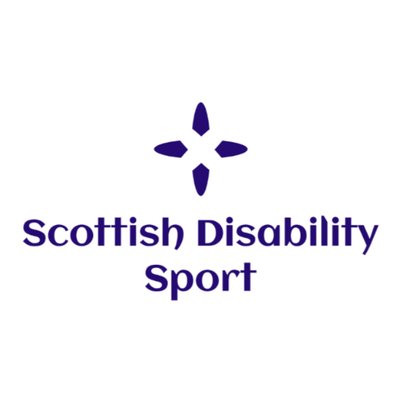 Ability Shetland Transition Form for Sports and Physical ActivityIf you identify a child, young person or adult with a disability/ additional support need who has an interest in sport or physical activity, please complete this form and return to Ability Shetland. Ability Shetland will then review this Transition Form and inform you of the outcome of your referral. General Data Protection Consent FormAbility Shetland is a charity which enables children, young people and adults with disabilities and additional support needs to fulfil their personal and social potential through providing positive group experiences and individual programmes.  At Ability Shetland we are committed to promoting inclusion and helping our clients achieve their full potential. At Ability Shetland we are committed to protecting and respecting your privacy and will only use the information we hold on you to carry out the legitimate aims of the organisation.The personal information we hold is kept securely either in hard copy or digitally and is subject to the organisation’s Data Protection Policy, Confidentiality and Privacy Policy and Retention and Destruction Policy.The Data Controller for Ability Shetland will be the Manager of Ability Shetland No Data will be shared with third parties without explicit consentThe information will be held in accordance with the organisations proceduresIndividuals can request to see the information held at any timeIndividuals can withdraw consent to Ability Shetland Holding information on them at any time Please complete this form to indicate that you consent to Ability Shetland holding your information.